  РЕСПУБЛИКА  КРЫМНИЖНЕГОРСКИЙ СЕЛЬСКИЙ СОВЕТПРОТОКОЛ12-й внеочередной сессии 2-го созыва «10»  июня   2020 г. 	                        № 12                                          пгт. НижнегорскийВсего избрано-15 депутатовИмеют полномочия -14 депутатовПрисутствовали- 9 депутатов,Открывает и ведет сессию заместитель председателя Нижнегорского сельского совета Бутовченко А.В.Принято решение о начале работы сессии, так как кворум для принятия решений имеется.       По предложению депутатов избран секретарь сессии –Верзло С.В.       Утверждена следующая повестка дня 12-ой сессии 2-го созыва Нижнегорского сельского совета:Об отзыве из очередного оплачиваемого отпуска председателя Нижнегорского сельского совета Нижнегорского района Республики Крым Юрченко С.В.СЛУШАЛИ:  Бутовченко А.В. об отзыве из очередного оплачиваемого отпуска председателя Нижнегорского сельского совета Нижнегорского района Республики Крым Юрченко С.В.РЕШИЛИ: решение № 43, прилагается«за»- 9, «против» -нет, «воздержались»-нет.Заместитель председателя Нижнегорского сельского совета                                                                       А.В. Бутовченко      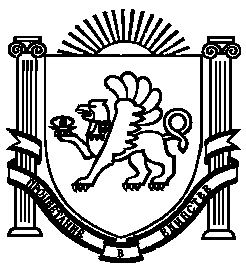 